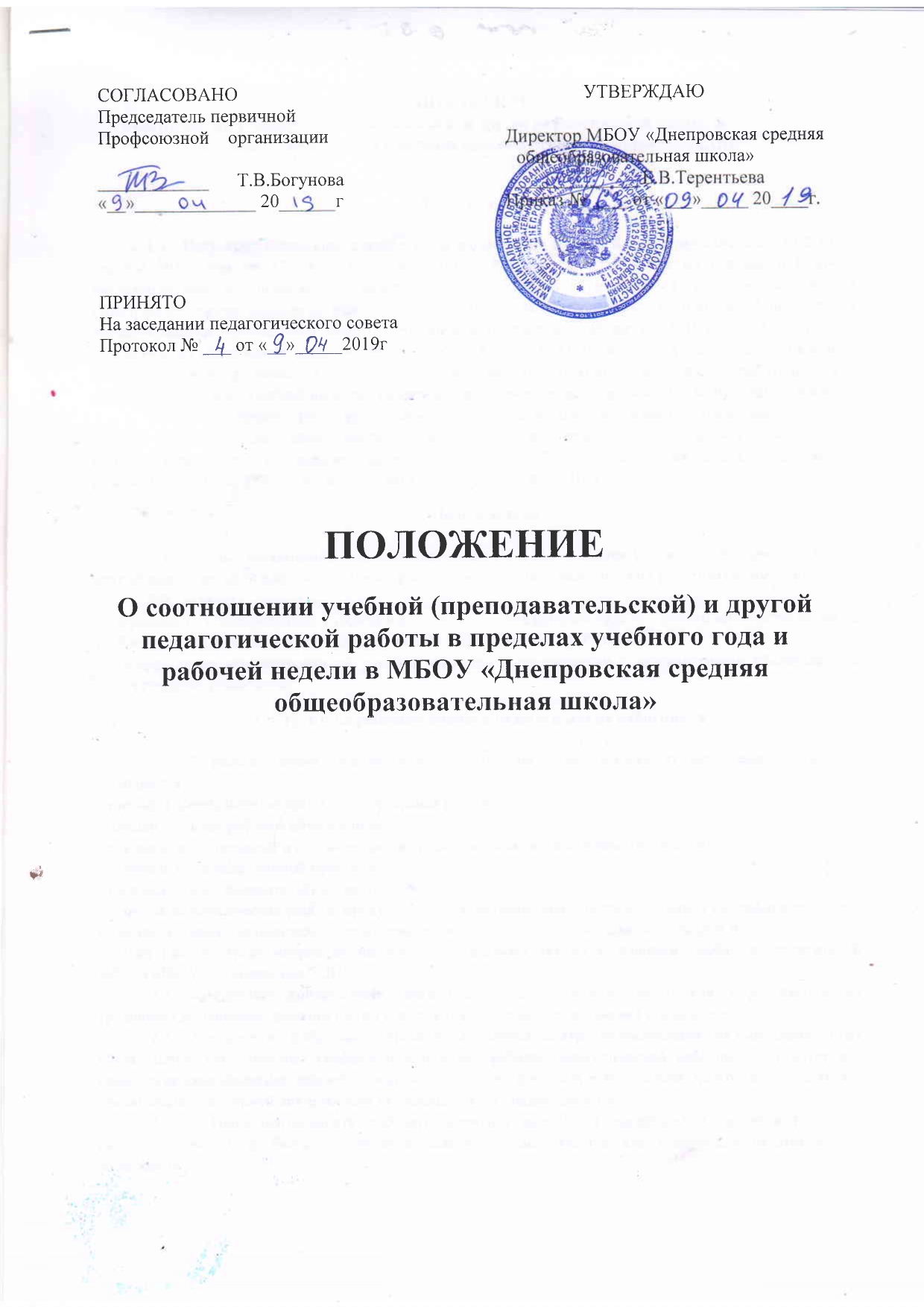 ПОЛОЖЕНИЕо соотношении учебной (преподавательской) и другой педагогической работы впределах  учебного года и рабочей недели в МБОУ «Днепровская СОШ» 1.	Общие положенияНастоящее Положение разработано в соответствии со ст.47 п.6 Федерального закона РФ от 29 декабря 2012 года № 273-ФЗ «Об образовании в Российской Федерации» на основании Единого квалификационного справочника должностей руководителей, специалистов и служащих, раздел «Квалификационные характеристики должностей работников образования», утв. приказом Министерства здравоохранения и социального развития Российской Федерации от 26 августа 2010 г. № 761н, и приказа Министерства образования и науки РФ от 22.12.2014 N 1601 "О продолжительности рабочего времени (нормах часов педагогической работы за ставку заработной платы) педагогических работников и о порядке определения учебной нагрузки педагогических работников, оговариваемой в трудовом договоре".Положение регулирует нормирование и соотношение учебной (преподавательской) и другой педагогической деятельности педагогических работников Муниципального бюджетного общеобразовательного учреждения «Днепровская средняя общеобразовательная школа»  Беляевского района, Оренбургской области (далее — МБОУ «Днепровская СОШ» )2. Цель и задачиЦель - установление порядка нормирования и соотношения учебной (преподавательской) и другой педагогической работы в пределах рабочей недели для педагогических работников гимназии.Задачи:определение нормированной учебной нагрузки в пределах рабочей недели с учетом количества часов по учебному плану, специальности и квалификации педагогического работника,распределение ненормированной учебной нагрузки в соответствии с должностными обязанностями педагогических работников.Структура рабочего времени педагогических работниковВ рабочее время педагогических работников в зависимости от занимаемой должности включаются:учебная (преподавательская) и воспитательная работа;индивидуальная работа с обучающимися;руководство курсовыми и письменными выпускными квалификационными работами;контроль производственной практики;творческая и исследовательская работа;другая педагогическая работа, предусмотренная должностными обязанностями и квалификационными характеристиками: методическая, подготовительная, организационная, диагностическая и т.д.иная работа, предусмотренная нормативно-правовыми актами и планами учебно воспитательной работы МБОУ «Днепровская СОШ».Конкретные должностные обязанности педагогических работников определяются их трудовыми договорами, должностными инструкциями, профессиональными стандартами.Дни недели, свободные от проведения учебных занятий по расписанию, от выполнения иных обязанностей, регулируемых графиками и планами работы, педагогический работник использует для повышения квалификации, самообразования, научно-методической деятельности, подготовки к занятиям, организации внеурочной деятельности обучающихся по предметам и т.п.Продолжительность рабочего времени, исходя из сокращенной продолжительности рабочего времени не более 36 часов в неделю, устанавливается для следующих педагогических работников:ПОЛОпреподаватель,мастер производственного обучения, руководитель физического воспитания,преподаватель-организатор основ безопасности жизнедеятельности.педагог-психолог, социальный педагог, педагог-организатор,педагог дополнительного образования,воспитатель,методист.Выполнение другой части педагогической работы педагогическими работниками, ведущими учебную (преподавательскую) работу, осуществляется в течение рабочего времени, которое не конкретизировано по количеству часов (но не более 18 часов в неделю).Режим рабочего времени педагогических работников, которым не может быть обеспечена полная учебная нагрузка и гарантируется выплата ставки заработной платы в полном размере, определяется с учетом их догрузки до установленной нормы часов другой педагогической работой.Соотношение другой педагогической работы по отношению к учебной не должно быть больше 1:1 от норм рабочего времени учителя в пределах рабочей недели за ставку заработной платы.Нормируемая часть преподавательской работы педагогических работниковВыполнение педагогической работы преподавателями характеризуется наличием установленных норм времени только для выполнения педагогической работы, связанной с учебной (преподавательской) работой (норма часов педагогической работы за ставку заработной платы) и составляет 720 часов в год (18 часов в неделю).Объем учебной нагрузки преподавателей устанавливается исходя из количества часов по федеральному государственному образовательному стандарту, учебному плану и рабочим программам, обеспеченности кадрами, других конкретных условий в МБОУ «Днепровская СОШ». Объем учебной нагрузки не должен превышать 1440 академических часов (Приказ Министерства образования и науки РФ от 24 декабря 2010 г. № 2075 “О продолжительности рабочего времени (норме часов педагогической работы за ставку заработной платы) педагогических работников”).Учебная нагрузка, объем которой больше (или меньше) нормы часов за ставку заработной платы, устанавливается только с письменного согласия работника.Учебная нагрузка педагогических работников, находящихся к началу учебного года в отпуске по уходу за ребенком до достижения им возраста 3 лет либо ином отпуске, устанавливается при распределении ее на очередной учебный год на общих основаниях и передается на этот период для выполнения другими педагогическим работникам.Тарификация педагогических работников производится 1 раз в год в сентябре текущего учебного года.Установленная педагогическим работникам по тарификации заработная плата выплачивается ежемесячно независимо от числа недель и рабочих дней в разные месяцы года.Предоставление преподавательской работы лицам, выполняющим ее помимо основной работы в школе (включая руководителя), осуществляется при условии, если преподаватели, для которых данная образовательная организация является местом основной работы, обеспечены преподавательской работой по своей специальности в объеме, не менее чем на ставку заработной платы или с их письменного согласия.Нормируемая часть рабочего времени преподавателей, ведущих учебную (преподавательскую) работу, определяется в астрономических часах и включает проводимые учебные занятия и перерывы (перемены) между учебным занятием, установленные для обучающихся. При этом количеству часов установленной учебной нагрузки соответствует количество проводимых указанными работниками учебных занятий продолжительностью, не превышающей 40 минут.Выполнение учебной (преподавательской) работы регулируется расписанием учебных занятий.2При составлении расписания учебных занятий исключаются нерациональные затраты времени педагогических работников, ведущих преподавательскую работу, с тем, чтобы не нарушалась их непрерывная последовательность и не образовывались длительные перерывы (так называемые "окна") продолжительностью более 2-х часов, которые в отличие от коротких перерывов (перемен) между каждым учебным занятием, установленных для обучающихся, рабочим временем педагогических работников не являются.Периоды каникул, установленные для обучающихся и не совпадающие с ежегодным оплачиваемым основным и дополнительным отпуском работника (далее - каникулярный период), являются для него рабочим временем.В каникулярный период педагогические работники осуществляют педагогическую, методическую, а также организационную работу, связанную с реализацией образовательной программы, в пределах нормируемой части их рабочего времени (установленного объема учебной нагрузки), определенной им до начала каникул, и времени, необходимого для выполнения данных работ.Режим рабочего времени педагогических работников, принятых на работу во время летних каникул обучающихся, определяется в пределах нормы часов преподавательской (педагогической) работы в неделю, установленной за ставку заработной платы и времени, необходимого для выполнения других должностных обязанностей.Режим рабочего времени всех работников в каникулярный период регулируется правилами внутреннего трудового распорядка МБОУ «Днепровская СОШ»  и графиками работ с указанием их характера.Периоды отмены учебных занятий (образовательного процесса) для обучающихся по санитарно-эпидемиологическим, климатическим и другим основаниям являются рабочим временем педагогических работников МБОУ «Днепровская СОШ».Распределение другой педагогической работы педагогических работниковДругая часть педагогической работы, требующая затрат рабочего времени, которая не конкретизирована по количеству часов, но предусмотрена должностными обязанностями включает:- выполнение обязанностей, связанных с участием в работе педагогических, методических советов, с работой по проведению родительских собраний, консультаций, оздоровительных, воспитательных и других мероприятий, предусмотренных образовательной программой и планами учебно-воспитательной работы школы; - организация и проведение методической, диагностической, мониторинговой и консультативной помощи родителям (законным представителям), а также взаимодействие с работодателями; - время, затрачиваемое непосредственно на подготовку к работе по образованию (обучению и воспитанию) обучающихся, изучению их индивидуальных способностей, интересов и склонностей; - периодические кратковременные дежурства в школе в период образовательного процесса; -выполнение дополнительно возложенных на педагогических работников обязанностей, непосредственно связанных с образовательным процессом, с соответствующей дополнительной оплатой труда (классное руководство, проверка письменных работ, заведование учебными кабинетами, лабораториями, мастерскими), а также выполнение исследовательской работы, подготовка публикаций, работа с электронным журналом, разработка электронных образовательных ресурсов для организации учебного процесса, проведение курсов повышения квалификации, оказание дополнительных образовательных услуг и другие обязанности, непосредственно связанные с образовательным процессом.выполнение обязанностей, связанных с участием в работе педагогических, методических советов, с работой по проведению родительских собраний, консультаций, оздоровительных, воспитательных и других мероприятий, предусмотренных образовательной программой и планами учебно-воспитательной работы школы; организация и проведение методической, диагностической, мониторинговой и консультативной помощи родителям (законным представителям), а также взаимодействие с работодателями;3время, затрачиваемое непосредственно на подготовку к работе по образованию (обучению и воспитанию) обучающихся, изучению их индивидуальных способностей, интересов и склонностей;периодические кратковременные дежурства в школе в период образовательного процесса; -выполнение дополнительно возложенных на педагогических работников обязанностей, непосредственно связанных с образовательным процессом, с соответствующей дополнительной оплатой труда (классное руководство, проверка письменных работ, заведование учебными кабинетами, лабораториями, мастерскими), а также выполнение исследовательской работы, подготовка публикаций, работа с электронным журналом, разработка электронных образовательных ресурсов для организации учебного процесса, проведение курсов повышения квалификации, оказание дополнительных образовательных услуг и другие обязанности, непосредственно связанные с образовательным процессом.Воспитательная работа проводится при любом виде общения педагогического работника с обучающимися. Содержанием воспитательной работы являются:привлечение обучающихся к учебно-исследовательской работе, техническому и художественному творчеству, спорту и общественно полезной деятельности;формирование гуманистического мировоззрения, гражданской позиции, общей и правовой культуры;обеспечение эффективной социализации;выявление и сопровождение одаренных обучающихся;развитие инициатив и творческой индивидуальности обучающихся, их профессиональных и общих компетенций;приобщение к здоровому образу жизни;организация сети различных объединений обучающихся, кружков, клубов по интересам и т.д.организация и проведение предметных декад, классных часов, конференций, олимпиад, выставок творчества, фестивалей, конкурсов, творческих вечеров, встреч, праздничных мероприятий, посвященных памятным датам России, концертов, экскурсий на предприятия, в музеи, по историческим и памятным местам, посещений объектов художественной культуры, часов общения и этических бесед, «круглых столов», семинаров, диспутов и дискуссий, тренингов, деловых и ролевых игр, молодёжных акций, субботников, уроков мужества, военно-спортивных соревнований, спартакиад и других профилактических, профориентационных, физкультурно-оздоровительных, спортивных и культурно-массовых мероприятий;организация взаимодействия школы и семьи в целях изучения мнения родителей (законных представителей) о качестве предоставления образовательных услуг и результатов деятельности техникума, выявления проблем семейного воспитания и оказания помощи родителям (законным представителям) несовершеннолетних обучающихся в воспитании обучающихся, охране и укреплении их физического и психического здоровья, развитии индивидуальных способностей и необходимой коррекции нарушений их развития, организация регулярного информирования родителей (законных представителей) о проблемах и достижениях обучающихся в школе в целом и перспективах его развития;проведение совместных мероприятий: коллективные творческие дела, дни здоровья, дни открытых дверей, праздничные мероприятия и др.Индивидуальная работа с обучающимися включает в себя организацию образовательного процесса с учетом индивидуальных особенностей и образовательных потребностей каждого обучающегося, создание оптимальных условий для реализации потенциальных возможностей каждого обучающегося, включая работу по индивидуальному учебному плану:     изучение индивидуальных особенностей обучающихся, результатов их деятельности и процесса адаптации. Ведение наблюдения через посещение учебных занятий и внеклассных мероприятий;проведение диагностики, анкетирования и тестирования, определение социального статуса, сбор информации и анализ проблем;выявление обучающихся, имеющих личностные проблемы, нарушения физического, психического здоровья, отклонения в поведении, с трудностями в адаптации, находящихся в социально опасном положении, а также не посещающих или систематически пропускающих по неуважительным причинам занятия;4коррекция индивидуально-психологических особенностей личности обучающихся: индивидуальные беседы, консультации, тренинговые занятия и др.;посещение домов с целью изучения характера взаимоотношений обучающихся друг с другом, их жилищно-бытовых условий;работа с обучающимися, переведенными на индивидуальный учебный план;защита прав и интересов обучающихся.Исследовательская, инновационная, творческая работа педагогических работников проводится с целью непрерывного повышения компетентности и профессионального мастерства педагога, участия в работе по разработке и внедрению инноваций, развития творческой инициативы, повышения эффективности и качества образовательного процесса.Распределение объема учебной (преподавательской) и другой педагогической нагрузки производится исходя из наиболее оптимального использования потенциальных возможностей каждого из педагогических работников и обеспечения взаимозаменяемости при выполнении должностных обязанностей.Заключительные положения         6.1  Настоящее Положение распространяется на всех педагогических работников (штатных, совместителей),  состоящих в трудовых отношениях с МБОУ «Днепровская СОШ» Беляевского района, Оренбургской области